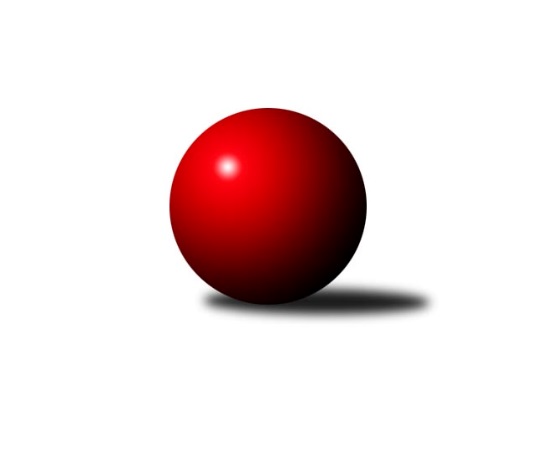 Č.1Ročník 2014/2015	15.9.2014Nejlepšího výkonu v tomto kole: 1662 dosáhlo družstvo: KK Minerva Opava ˝C˝Meziokresní přebor-Bruntál, Opava  2014/2015Výsledky 1. kolaSouhrnný přehled výsledků:TJ Horní Benešov ˝F˝	- Kuželky Horní Benešov	2:8	1490:1629		15.9.KK Minerva Opava ˝C˝	- RSKK Raciborz	6:4	1662:1633		15.9.TJ Sokol Chvalíkovice ˝B˝	- TJ Kovohutě Břidličná ˝D˝	4:6	1474:1489		15.9.TJ Opava ˝D˝	- TJ Kovohutě Břidličná ˝C˝	2:8	1524:1605		15.9.TJ Jiskra Rýmařov ˝C˝	- TJ Horní Benešov ˝E˝	8:2	1508:1485		15.9.Tabulka družstev:	1.	Kuželky Horní Benešov	1	1	0	0	8 : 2 	 	 1629	2	2.	TJ Kovohutě Břidličná ˝C˝	1	1	0	0	8 : 2 	 	 1605	2	3.	TJ Jiskra Rýmařov ˝C˝	1	1	0	0	8 : 2 	 	 1508	2	4.	KK Minerva Opava ˝C˝	1	1	0	0	6 : 4 	 	 1662	2	5.	TJ Kovohutě Břidličná ˝D˝	1	1	0	0	6 : 4 	 	 1489	2	6.	RSKK Raciborz	1	0	0	1	4 : 6 	 	 1633	0	7.	TJ Sokol Chvalíkovice ˝B˝	1	0	0	1	4 : 6 	 	 1474	0	8.	TJ Opava ˝D˝	1	0	0	1	2 : 8 	 	 1524	0	9.	TJ Horní Benešov ˝F˝	1	0	0	1	2 : 8 	 	 1490	0	10.	TJ Horní Benešov ˝E˝	1	0	0	1	2 : 8 	 	 1485	0Podrobné výsledky kola:	 TJ Horní Benešov ˝F˝	1490	2:8	1629	Kuželky Horní Benešov	Pavla Hendrychová	 	 160 	 162 		322 	 0:2 	 445 	 	230 	 215		Martin Weiss	Zdeněk Žanda	 	 174 	 187 		361 	 0:2 	 373 	 	184 	 189		Jana Martiníková	Zdeněk Kment	 	 197 	 209 		406 	 0:2 	 431 	 	204 	 227		Vlastimil Kotrla	Miroslav Petřek st.	 	 192 	 209 		401 	 2:0 	 380 	 	189 	 191		Jaroslav Lakomýrozhodčí: Nejlepší výkon utkání: 445 - Martin Weiss	 KK Minerva Opava ˝C˝	1662	6:4	1633	RSKK Raciborz	Gabriela Beinhaeurová	 	 216 	 204 		420 	 2:0 	 395 	 	199 	 196		Krzysztof Wróblewski	Radek Fischer	 	 219 	 220 		439 	 2:0 	 403 	 	189 	 214		Cezary Koczorski	Oldřich Tomečka	 	 208 	 208 		416 	 0:2 	 420 	 	209 	 211		Mariusz Gierczak	Lenka Hrnčířová	 	 197 	 190 		387 	 0:2 	 415 	 	208 	 207		Jerzy Kwasnýrozhodčí: Nejlepší výkon utkání: 439 - Radek Fischer	 TJ Sokol Chvalíkovice ˝B˝	1474	4:6	1489	TJ Kovohutě Břidličná ˝D˝	Antonín Hendrych	 	 190 	 194 		384 	 2:0 	 361 	 	178 	 183		Ladislav Stárek st.	Otto Mückstein	 	 165 	 188 		353 	 0:2 	 371 	 	187 	 184		Vilém Berger	Dalibor Krejčiřík	 	 175 	 184 		359 	 0:2 	 389 	 	194 	 195		Ota Pidima	Martin Šumník	 	 202 	 176 		378 	 2:0 	 368 	 	199 	 169		Luděk Häuslerrozhodčí: Nejlepší výkon utkání: 389 - Ota Pidima	 TJ Opava ˝D˝	1524	2:8	1605	TJ Kovohutě Břidličná ˝C˝	Josef Klapetek	 	 199 	 218 		417 	 2:0 	 411 	 	212 	 199		Leoš Řepka ml.	Milan Franer	 	 196 	 172 		368 	 0:2 	 370 	 	176 	 194		Anna Dosedělová	Dominik Bracek	 	 185 	 196 		381 	 0:2 	 407 	 	216 	 191		Jaroslav Zelinka	Markéta Jašková	 	 198 	 160 		358 	 0:2 	 417 	 	204 	 213		František Habrmanrozhodčí: Nejlepšího výkonu v tomto utkání: 417 kuželek dosáhli: Josef Klapetek, František Habrman	 TJ Jiskra Rýmařov ˝C˝	1508	8:2	1485	TJ Horní Benešov ˝E˝	Pavel Přikryl	 	 174 	 205 		379 	 0:2 	 429 	 	216 	 213		Petr Kozák	Miroslav Langer	 	 164 	 192 		356 	 2:0 	 331 	 	147 	 184		Jan Kriwenky	Pavel Švan	 	 194 	 209 		403 	 2:0 	 377 	 	183 	 194		Roman Swaczyna	Stanislav Lichnovský	 	 203 	 167 		370 	 2:0 	 348 	 	169 	 179		Zdeněk Janákrozhodčí: Nejlepší výkon utkání: 429 - Petr KozákPořadí jednotlivců:	jméno hráče	družstvo	celkem	plné	dorážka	chyby	poměr kuž.	Maximum	1.	Martin Weiss 	Kuželky Horní Benešov	445.00	311.0	134.0	6.0	1/1	(445)	2.	Radek Fischer 	KK Minerva Opava ˝C˝	439.00	299.0	140.0	3.0	1/1	(439)	3.	Vlastimil Kotrla 	Kuželky Horní Benešov	431.00	298.0	133.0	6.0	1/1	(431)	4.	Petr Kozák 	TJ Horní Benešov ˝E˝	429.00	282.0	147.0	4.0	1/1	(429)	5.	Gabriela Beinhaeurová 	KK Minerva Opava ˝C˝	420.00	290.0	130.0	2.0	1/1	(420)	6.	Mariusz Gierczak 	RSKK Raciborz	420.00	297.0	123.0	6.0	1/1	(420)	7.	František Habrman 	TJ Kovohutě Břidličná ˝C˝	417.00	292.0	125.0	5.0	1/1	(417)	8.	Josef Klapetek 	TJ Opava ˝D˝	417.00	313.0	104.0	7.0	1/1	(417)	9.	Oldřich Tomečka 	KK Minerva Opava ˝C˝	416.00	300.0	116.0	8.0	1/1	(416)	10.	Jerzy Kwasný 	RSKK Raciborz	415.00	280.0	135.0	3.0	1/1	(415)	11.	Leoš Řepka ml. 	TJ Kovohutě Břidličná ˝C˝	411.00	289.0	122.0	7.0	1/1	(411)	12.	Jaroslav Zelinka 	TJ Kovohutě Břidličná ˝C˝	407.00	296.0	111.0	10.0	1/1	(407)	13.	Zdeněk Kment 	TJ Horní Benešov ˝F˝	406.00	276.0	130.0	9.0	1/1	(406)	14.	Cezary Koczorski 	RSKK Raciborz	403.00	289.0	114.0	9.0	1/1	(403)	15.	Pavel Švan 	TJ Jiskra Rýmařov ˝C˝	403.00	290.0	113.0	7.0	1/1	(403)	16.	Miroslav Petřek  st.	TJ Horní Benešov ˝F˝	401.00	295.0	106.0	14.0	1/1	(401)	17.	Krzysztof Wróblewski 	RSKK Raciborz	395.00	280.0	115.0	6.0	1/1	(395)	18.	Ota Pidima 	TJ Kovohutě Břidličná ˝D˝	389.00	277.0	112.0	12.0	1/1	(389)	19.	Lenka Hrnčířová 	KK Minerva Opava ˝C˝	387.00	272.0	115.0	13.0	1/1	(387)	20.	Antonín Hendrych 	TJ Sokol Chvalíkovice ˝B˝	384.00	272.0	112.0	6.0	1/1	(384)	21.	Dominik Bracek 	TJ Opava ˝D˝	381.00	266.0	115.0	8.0	1/1	(381)	22.	Jaroslav Lakomý 	Kuželky Horní Benešov	380.00	263.0	117.0	7.0	1/1	(380)	23.	Pavel Přikryl 	TJ Jiskra Rýmařov ˝C˝	379.00	258.0	121.0	5.0	1/1	(379)	24.	Martin Šumník 	TJ Sokol Chvalíkovice ˝B˝	378.00	280.0	98.0	10.0	1/1	(378)	25.	Roman Swaczyna 	TJ Horní Benešov ˝E˝	377.00	264.0	113.0	10.0	1/1	(377)	26.	Jana Martiníková 	Kuželky Horní Benešov	373.00	274.0	99.0	11.0	1/1	(373)	27.	Vilém Berger 	TJ Kovohutě Břidličná ˝D˝	371.00	272.0	99.0	14.0	1/1	(371)	28.	Stanislav Lichnovský 	TJ Jiskra Rýmařov ˝C˝	370.00	267.0	103.0	14.0	1/1	(370)	29.	Anna Dosedělová 	TJ Kovohutě Břidličná ˝C˝	370.00	275.0	95.0	16.0	1/1	(370)	30.	Luděk Häusler 	TJ Kovohutě Břidličná ˝D˝	368.00	265.0	103.0	8.0	1/1	(368)	31.	Milan Franer 	TJ Opava ˝D˝	368.00	280.0	88.0	18.0	1/1	(368)	32.	Zdeněk Žanda 	TJ Horní Benešov ˝F˝	361.00	263.0	98.0	11.0	1/1	(361)	33.	Ladislav Stárek st. 	TJ Kovohutě Břidličná ˝D˝	361.00	266.0	95.0	12.0	1/1	(361)	34.	Dalibor Krejčiřík 	TJ Sokol Chvalíkovice ˝B˝	359.00	265.0	94.0	8.0	1/1	(359)	35.	Markéta Jašková 	TJ Opava ˝D˝	358.00	268.0	90.0	21.0	1/1	(358)	36.	Miroslav Langer 	TJ Jiskra Rýmařov ˝C˝	356.00	278.0	78.0	20.0	1/1	(356)	37.	Otto Mückstein 	TJ Sokol Chvalíkovice ˝B˝	353.00	251.0	102.0	7.0	1/1	(353)	38.	Zdeněk Janák 	TJ Horní Benešov ˝E˝	348.00	259.0	89.0	8.0	1/1	(348)	39.	Jan Kriwenky 	TJ Horní Benešov ˝E˝	331.00	235.0	96.0	17.0	1/1	(331)	40.	Pavla Hendrychová 	TJ Horní Benešov ˝F˝	322.00	243.0	79.0	17.0	1/1	(322)Sportovně technické informace:Starty náhradníků:registrační číslo	jméno a příjmení 	datum startu 	družstvo	číslo startu
Hráči dopsaní na soupisku:registrační číslo	jméno a příjmení 	datum startu 	družstvo	Program dalšího kola:2. kolo22.9.2014	po	17:00	TJ Kovohutě Břidličná ˝C˝ - TJ Sokol Chvalíkovice ˝B˝	22.9.2014	po	17:00	TJ Horní Benešov ˝F˝ - KK Minerva Opava ˝C˝	22.9.2014	po	18:00	RSKK Raciborz - TJ Opava ˝D˝	23.9.2014	út	17:00	TJ Kovohutě Břidličná ˝D˝ - TJ Jiskra Rýmařov ˝C˝	27.9.2014	so	10:00	Kuželky Horní Benešov - TJ Horní Benešov ˝E˝	Nejlepší šestka kola - absolutněNejlepší šestka kola - absolutněNejlepší šestka kola - absolutněNejlepší šestka kola - absolutněNejlepší šestka kola - dle průměru kuželenNejlepší šestka kola - dle průměru kuželenNejlepší šestka kola - dle průměru kuželenNejlepší šestka kola - dle průměru kuželenNejlepší šestka kola - dle průměru kuželenPočetJménoNázev týmuVýkonPočetJménoNázev týmuPrůměr (%)Výkon1xMartin WeissKuželky HB4451xMartin WeissKuželky HB111.644451xRadek FischerMinerva C4391xPetr KozákHor.Beneš.E109.724291xVlastimil KotrlaKuželky HB4311xRadek FischerMinerva C108.134391xPetr KozákHor.Beneš.E4291xVlastimil KotrlaKuželky HB108.124311xGabriela BeinhaeurováMinerva C4201xFrantišek HabrmanBřidličná C107.984171xMariusz GierczakRaciborz4201xJosef KlapetekTJ Opava D107.98417